Цикл занятий для детей с повышенной двигательной активностьюФоминова Марина Николаевна                                        ЗАНЯТИЕ 1.        Задачи: налаживание отношений педагога-психолога с группой детей и участников между собой; развитие произвольности и самоконтроля; развитие внимания; формирование согласованности движений; развитие мелкой моторики.Материалы к занятию: мяч средних размеров, мягкая игрушка «гномик», 6-7 мелких предметов различной фактуры: кусочек меха, кисточку, стеклянный флакон, вату: готовые детали для склеивания бумажного гномика для каждого ребенка.Ход занятия.Игра «Знакомство»Инструкция:Дети передают по кругу мягкую игрушку гномика, которому называют свое имя и рассказывают о себе.Игра «Будь внимателен»Инструкция:Дети встают в круг. Психолог берет мяч и входит в центр круга. Он называет имена детей и бросает мяч. Ребенок, услышав свое имя, должен поймать мяч и кинуть его обратно (игра проводится в быстром темпе).Психогимнастический этюд.«Дождик»Слова педагога-психолога: Представьте себе теплый весенний день. Вы сидите на лавочке с закрытыми глазами и наслаждаетесь солнышком – улыбаетесь, прищурив глаза. Начинается дождик. Маленькая капелька упала вам на лоб: сморщить лоб. Затем капелька упала на нос: сморщить нос, поднять верхнюю губу кверху, рот оставить полуоткрытым, задержать дыхание. Ваш носик зачесался, ему стало щекотно: энергично подвигать носом. Дождик прошел стороной. Расслабить мышцы губ и носа на выдохе (повторить 2-3 раза).«Солнечные лучики»Слова педагога-психолога:Закройте глаза. Вы лежите на мягкой траве, вокруг вас на поляне растут цветы. Вот стрекочет кузнечик, кукушка где-то далеко считает года. Вы чувствуете теплые лучики солнца. Лучики согревают ваши руки, ноги, лицо. Один из лучей коснулся губ и нарисовал вам улыбку. Вам приятно от этих прикосновений. Вы ощущаете себя частью природы. Эту улыбку вы пронесете и подарите своим друзьям. Потяните руки вверх, вдохните и откройте глаза на счет «три».Актуализация ощущений в понимании и выражении эмоционального состояния (коллективная театрализация).И.П. – сидя на корточках, голова опущена.Слова педагога-психолога: Представим, что мы маленькие зернышки. Сожмемся и затаимся. Зернышко спит. Но вот выглянуло весеннее солнышко, и зернышко, широко зевая, проснулось. С удовольствием начинаем расти. Медленно вытягиваем стебелек – распрямляем ножки. Поднимаются ручки-веточки. Встаем на носочки и тянем вверх, к солнышку.Ощущения.Что я чувствовал, когда был зернышком? А когда был росточком? Какие у меня ручки-веточки? (Крепкие, слабые…)Игра «Ласковые лапки».Цель: снятие напряжения, мышечных зажимов, снижение агрессивности, развитие чувственного восприятия, гармонизация отношений между ребенком и взрослым.Инструкция:Подобрать 6-7 мелких предметов различной фактуры: кусочек меха, кисточку, стеклянный флакон, вату и др. Все это положить на стол. Ребенок оголяет руку по локоть; взрослый объясняет, что по руке будет ходить «зверек» и касаться ласковыми лапками. Ребенку надо с закрытыми глазами угадать, какой «зверек» прикасался к руке – отгадать предмет. Прикосновения должны быть поглаживающими, приятными.Варианты игры: «зверек» будет прикасаться к щеке, колену, ладони. Можно поменяться с ребенком местами.Задание «Гномик»Дети склеивают бумажного гномика из готовых деталей.Завершение.Закрепление положительных результатов занятия. Дети садятся на пол, образуя круг. Педагог- психолог просит детей рассказать, какое упражнение им понравилось. Дети, передавая друг другу гномика, поочередно делятся своими впечатлениями.ЗАНЯТИЕ 2.Задачи: ознакомление с понятием «настроение» и его влиянием на психическое здоровье человека; обогащение эмоциональной  сферы позитивными переживаниями; развитие умения концентрировать внимание на деталях; развитие и совершенствование коммуникативных навыков.Материалы к занятию: мягкая игрушка «гномик», книга А.Милна «Винни-Пух и все-все-все», плакат с нарисованными схематическими изображениями эмоциональных стояний лица человека, мольберт; рисунок с изображением замаскированных деревьев, среди них надо отыскать березу (сосну, самую маленькую елочку и т. д.).                                         Ход занятия.Игра «Знакомство»Инструкция: Дети передают по кругу мягкую игрушку гномика, которому называют свое имя и рассказывают о себе.Чтение и обсуждение отрывка из книги А.Милна «Вини-Пух и все-все-все»: «День рождения Иа-Иа». а) Активизация высказываний детей, анализ причин появления того или иного настроения.- Какой ослик был вначале, что вы можете сказать о его настроении?- А что потом изменилось?- Каким ослик стал, когда к нему пришли гости?- Как одним словом можно назвать такие слова: радостный, грустный, довольный, счастливый, веселый? (Настроение)б) Уточнение понятия «настроение».- То, что чувствует человек, называется настроением. Настроение может быть разным. Как по тому, как человек выглядит, можно узнать, какое у него настроение?в) Развитие умения определять эмоциональную экспрессию по лицу человека?Игра «Угадай настроение». Педагог-психолог показывает детям плакат с нарисованными схематическими изображениями различных эмоциональных состояний лица человека.Слова педагога-психолога: Здесь нарисованы лица, на всех разные настроения. Как вы думаете, какое у них настроение, и почему?Игра «Смешинка». Слова педагога-психолога: Ребята, можно ли передать друг другу какое-нибудь настроение? Можно ли сказать, что настроением можно «заразиться»? мы сейчас поиграем в игру «Смешинка». Она состоит в том, что у нас будет одна Смешинка (выбирается ребенок на эту роль) и несколько групп участников.Инструкция:Педагог-психолог рассаживает детей по группам на некотором расстоянии друг от друга. Смешинка будет «летать» по комнате, а это значит, что она может свободно перемещаться, куда захочет, но потом внезапно должна «подлететь» к какой-нибудь группе детей.  Как только она приблизиться и начнет смотреть в глаза – это значит, что всем детям в этой группе станет очень-очень смешно, ну просто сдержаться невозможно, просто животы лопаются от смеха. Все дети в этой группе будут громко хохотать. А когда Смешинка улетит, смеяться перестанут и начнут плакать.Игра «Говори».Слова педагога-психолога:Ребята, я буду задавать вам вопросы простые и сложные. Но  отвечать на них можно будет только тогда, когда я дам команду «Говори!».- Какое сейчас время года?  (сделать паузу) Говори!- Какого цвета у нас в комнате потолок?...- Какой сегодня день недели?....- Воробей – это птица или насекомое? (пауза) Говори!... И т. д.Упражнение «Надоедливая муха».Слова педагога-психолога: Представьте, что вы сидите на пляже, солнышко вас согревает, шевелиться не хочется. Вдруг муха прилетела и на  лобик села. Чтобы прогнать муху, пошевелите бровями. Муха кружиться возле глаз – поморгайте ими, перелетает со щеки на щеку – надувайте по очереди каждую щеку, уселась на подбородок – подвигайте челюстью.Задание «Смешанный лес»Инструкция:Детям дается рисунок с изображением замаскированных деревьев, среди них надо отыскать березу (сосну, самую маленькую елочку и т. д.).Слова педагога-психолога:Посмотрите, на этой картинке изображены замаскированные деревья. Среди них нужно как можно быстрее найти березу (сосну, самую маленькую елочку). Начинай искать.Завершение.Дети садятся на пол, образуя круг. Психолог просит детей сказать, какое задание  им больше всего понравилось, какое было трудным, какое настроение у них после занятия. Дети, передавая друг другу мягкую игрушку, поочередно показывают свое настроение.ЗАНЯТИЕ 3.Задачи: Развитие внимания и воображения; снятие психоэмоционального напряжения; Развитие произвольности и самоконтроля; Развитие координации движений; Развитие и совершенствование коммуникативных навыков.Материалы к занятию:  мягкая игрушка «гномик», флажок, схема -  картинки для рассказа. Ход занятияИгра «Флажок».Инструкция:Звучит музыка. Дети маршируют по залу. По сигналу психолога (поднятый флажок) они должны прекратить движение и зафиксировать позу, в которой их застал сигнал (на 5-7 секунд). По повторному сигналу движение возобновляется.Игра «Что нового»Инструкция:Психолог рисует мелом на доске любую геометрическую фигуру. К доске по очереди подходят дети и пририсовывают какие-либо детали, создавая картинку. В то время когда один ребенок находится у доски и рисует, остальные дети закрывают глаза, и открывая их по команде психолога, говорят, что изменилось. Чем дольше длится игра, тем сложнее искать новые детали.Актуализация ощущений в понимании и выражении эмоционального состояния (коллективная театрализация), игра «Солнышко».Слова педагога-психолога:Наступило утро. Солнышко вышло погулять по небу. Птицы защебетали, дети выбежали играть на улицу. Увидело солнышко, что ему рады, и заулыбалось. Покажите, как солнышко улыбается.Засмущалось солнышко и опустило глазки, затем хитро прищурилось и весело рассмеялось. Вдруг поднялся ветер, подхватил тучку и закрыл ею солнышко. Нахмурилось солнышко, и всем стало грустно. Но ветер-непоседа прогнал тучку, и снова солнышко улыбается, радует всех.Ощущения.- Как изменилось твое настроение? Как ты думаешь, почему? Какое солнышко у тебя внутри? (Радостное, грустное…)Упражнение «Поздняя осень».Слова педагога-психолога: Наступила осень, опали листочки с деревьев, почернела трава, все чаще дует холодный ветер и моросит дождь. Ветер дует, и веточки маленьких кустиков сильно гнет к земле (дети, лежа на спине и подняв руки и ноги верх, наклоняют их в сторону).С мокрых веточек капают капельки (дети поднимают руки вверх и постепенно опускают кисти, локти, полностью руки, произнося: «кап-кап-кап»).Подул ветер, и опавшие листья покатились по дорожке (дети катаются по полу, перекатываясь со спины на живот и опять на спину).Сухие сломанные веточки, упавшие на землю, хрустят под ногами (дети, лежа на животе, сгибают и разгибают руки и ноги).А ежик уже утеплил свою норку прелыми листьями и спит, свернувшись комочком, изредка пыхтя (дети сворачиваются комочком на низких четвереньках, время от времени произносят: «пых-пых-пых» - и выгибают спинку).Проработка темы (беседа, рассказ) Составь рассказ по схеме: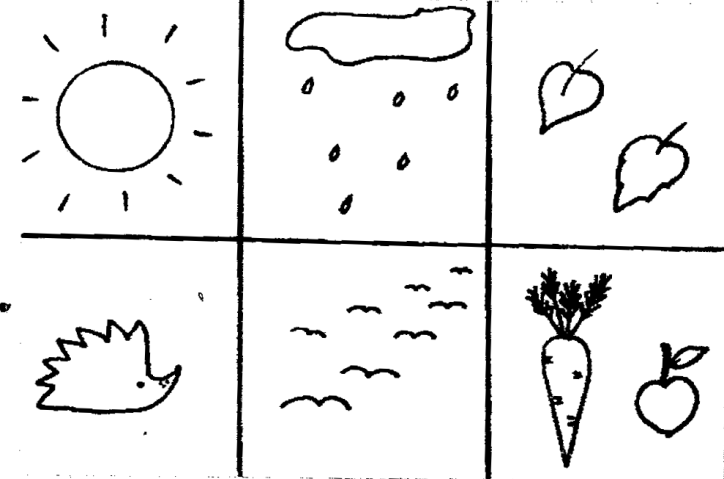 Игра «День – ночь»Инструкция:Психолог делит детей на 2 группы – одна из них «совы», другая – «дети».Когда звучит команда «день», все «совы» засыпают, а «дети» начинают изображать то, что они в течении дня делали по порядку: встают, умываются, едят, идут в детский сад, - и так весь свой день. Если же звучит команда «ночь» - «совы» просыпаются и начинают летать, а «дети» засыпают (замирают в той позе, в которой их застала команда).В течение игры происходит смена игровых позиций.Игра «Запретное движение».Слова педагога-психолога:Я буду показывать различные движения, а вы -  повторяете все движения, кроме одного, «запретного» движения ( руки в стороны). Дается сигнал к началу игры. Дети повторяют все движения психолога, кроме «запретного».Ошибки обычно вызывают бурные эмоциональные реакции, но выводить детей из игры не следует.Завершение.Дети садятся на пол, образуя круг. Психолог просит детей рассказать, что нового они узнали на занятиях. Дети, передавая друг другу игрушку гномика, поочередно высказывают свое мнение. Список использованной литературы:1.Баталова О. Шустрики: «Школьный психолог» №12, 2012г2.Брязгунов И.П. Непоседливый ребенок, или Все о гиперактивных детях. М.,2002г3.Картушина М.Ю. Логоритмика. М.ТЦ Сфера, 2005г4.Орлова Л. Что делать с энерджайзером? : Школьный психолог №9 2012г5.Панфилова М.А. Игротерапия общения. М., 2000г